NATIONAL ASSEMBLY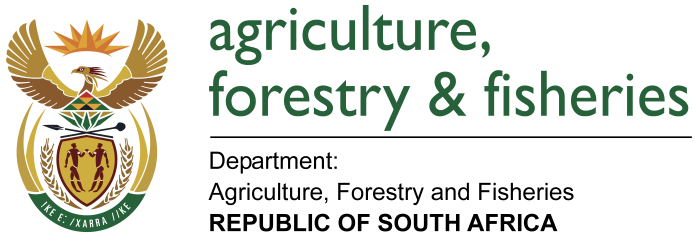 WRITTEN REPLYQUESTION 262 / NW 283EMINISTER OF AGRICULTURE, FORESTRY AND FISHERIES:Mr N. Paulsen (EFF) to ask the Minister of Agriculture, Forestry and Fisheries:QUESTION:Number of farms is a certain company (name furnished) leasing in villages in and around Keiskammahoek, particularly in Lower and Upper Zingcuka, Lenye, Zanyokhwe and Mkhubiso;Is the nature of support that they are receiving from his department and (c) are the reasons for supporting the specified company at the expense of broad-based agricultural production in Keiskammahoek?  262NO283REPLY:Rance Timber is not leasing land from communities or state land.  Neither the Department of Agriculture, Forestry and Fisheries nor the Eastern Cape Department of Rural Development and Agrarian Reform is supporting the said companies of Rance Timber.  The only support that was given was in 2013 to producers and they were supported with production inputs. 